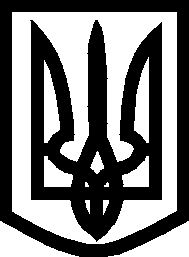 УКРАЇНА ВИКОНАВЧИЙ КОМІТЕТМЕЛІТОПОЛЬСЬКОЇ  МІСЬКОЇ  РАДИЗапорізької областіР О З П О Р Я Д Ж Е Н Н Яміського голови08.11.2021                                                                                                  № 382-р                      Про внесення змін до розпорядження міського голови від 29.01.2021                    № 36-р та затвердження в новій редакції паспорта бюджетної програми по  КТПКВК 0217610 на 2021 рік	Керуючись Законом України «Про місцеве самоврядування в Україні», відповідно до Бюджетного кодексу України, наказу Міністерства фінансів України від 26.08.2014 № 836 «Про деякі питання запровадження програмно-цільового методу складання та виконання місцевих бюджетів» зі змінами, рішення 1 сесії Мелітопольської міської ради Запорізької області VІІІ скликання від 17.12.2020   № 8/2  «Про бюджет Мелітопольської міської територіальної громади  на 2021 рік (08568000000)» зі змінамиЗОБОВ’ЯЗУЮ:	1. Внести зміни  до  розпорядження міського голови від 29.01.2021                № 36-р «Про затвердження паспортів бюджетних програм на 2021 рік»  та затвердити  в новій редакції паспорт бюджетної програми місцевого бюджету  на 2021 рік (додається):          КТПКВК 0217610 «Сприяння розвитку малого та середнього підприємництва».	2. Контроль за виконанням цього розпорядження покласти на першого заступника міського голови з питань діяльності виконавчих органів ради   Рудакову І.Мелітопольський міський голова                                                       Іван ФЕДОРОВРозпорядження підготував:Начальник відділу обліку та звітності _______________ Лариса ІСАЄВАПОГОДЖЕНО:Перший заступник міського голови з питаньдіяльності виконавчих органів ради_______________Ірина РУДАКОВАНачальник фінансового управління _______________Яна ЧАБАННачальник управління правового забезпечення_______________Світлана СОЛОМ’ЯНАВиконуючий обов'язки головного спеціалістаз питань запобігання та виявлення корупції, головний спеціаліст управління правового забезпечення______________ Ольга ЄРЕМЕЄВАГоловний спеціаліст-коректор_____________  Людмила ЗАХАРОВАЗАТВЕРДЖЕНОНаказ Міністерства фінансів України26 серпня 2014 року № 836(у редакції наказу Міністерства фінансів України від 29 грудня 2018 року № 1209)ЗАТВЕРДЖЕНО Виконавчий комітет Мелітопольської міської ради Запорізької області(найменування головного розпорядника коштів місцевого бюджету)
Розпорядження міського головивід 08.11.2021  № 382-рПаспорт
бюджетної програми місцевого бюджету на 2021 рікПерший заступник міського голови  з питань
діяльності виконавчих органів ради                                                              __________  		                            Ірина РУДАКОВА
                                                                                                                              (підпис)                       	                      (власне ім’я та ПРІЗВИЩЕ)ПОГОДЖЕНО:Начальник фінансового управління                                                               _________ 		                           Яна ЧАБАН 
                                                                                                                              (підпис)                                                (власне ім’я та ПРІЗВИЩЕ)_____________________М.П.1. 0200000                     Виконавчий комітет Мелітопольської міської ради Запорізької області                      02140811 
 (код Програмної                                              (найменування головного розпорядника коштів місцевого бюджету)                                             (код за ЄДРПОУ)класифікації видатків
та кредитування місцевого бюджету)                                    2.0210000                    Виконавчий комітет Мелітопольської міської ради Запорізької області                         02140811
(код Програмної                                                 (найменування відповідального виконавця)                                                                                     (код за ЄДРПОУ)класифікації видатків
та кредитування місцевого бюджету)                                                       4. Обсяг бюджетних призначень/бюджетних асигнувань – 800000.00 грн., у тому числі  загального фонду –  750200.00 грн. та спеціального фонду –49800,00 тис. грн.5. Підстави для виконання бюджетної програми:Бюджетний кодекс України; Закон України ; “Про місцеве самоврядування в Україні”; Закони України “Про розвиток та державну підтримку малого і середнього підприємництва в Україні”, “Про Національну програму сприяння розвитку малого підприємництва в Україні”, Бюджетного кодексу України, постанови Кабінету Міністрів України “Про економію державних коштів та недопущення втрат бюджету” від 01.03.2014 №65 (зі змінами та доповненнями), розпорядження Кабінету Міністрів України від 28.08.2013 №641-р “Про схвалення Концепції Загальнодержавної програми розвитку малого і середнього підприємництва на 2014-2024 роки”, рішення 52 сесії Мелітопольської міської ради Запорізької області VII скликання від 18.11.2019 №12 “Про затвердження Плану заходів  на 2020-2022 роки з реалізації  Стратегії розвитку міста Мелітополь до 2030 року”;   рішення 1 сесії Мелітопольської міської ради  Запорізької області VIІI скликання від 17.12.2020 № 7/1 “Про затвердження міської програми “Сприяння розвитку підприємництва в місті Мелітополі Запорізької області на 2021-2025 роки” ; рішення 1 сесії Мелітопольської міської ради Запорізькій області VІІІ скликання від 17.12.2020 № 8/2 „Про бюджет  Мелітопольської міської територіальної громади на 2021 рік (08568000000)”.6. Цілі державної політики, на досягнення яких спрямована реалізація бюджетної програми7. Мета бюджетної програми: Створення сприятливого бізнес-середовища в місті, підвищення рівня інноваційного потенціалу малого та середнього підприємництва задля виходу його на міжнародні ринки, налагодження дієвої системи комунікацій між владою та МСП для оперативного виявлення та усунення проблем і перешкод, які гальмують розвиток бізнесу, удосконалення інфраструктури для розвитку і підтримки МСП з урахуванням специфічних потреб різних категорій підприємств, активізація участі суб’єктів МСП та їх об’єднань у програмах міжнародної технічної допомоги, залучення широких верств населення до підприємницької діяльності  та підвищення його ролі у вирішені стратегічних завдань економічного та соціального розвитку міста, збільшення кількості осіб, які працюють у малому підприємництві, сприяння підвищенню рівня ділової активності жінок-підприємців, розвиток соціального підприємства, забезпечення гендерної рівності, популяризація місцевих виробників, задоволення потреб споживачів у різноманітних товарах і послугах на європейському рівні.   8. Завдання бюджетної програми:№ з/п№ з/пЗавдання11Ресурсне та інформаційне забезпечення малого підприємництва22Підвищення конкурентоспроможності МСП міста Мелітополя, популяризація місцевих товаровиробників 33Підготовка та розвиток кадрового потенціалу малого підприємництва, створення нових робочих місць44Розвиток соціального підприємництва9. Напрями використання бюджетних коштів:                                                                                                                                                              (грн)9. Напрями використання бюджетних коштів:                                                                                                                                                              (грн)9. Напрями використання бюджетних коштів:                                                                                                                                                              (грн)№ з/пНапрями використання бюджетних коштівЗагальний фондСпеціальний фондУсього123461Ресурсне та інформаційне забезпечення малого підприємництва345000,000,00345000,002Підвищення конкурентоспроможності МСП міста Мелітополя, популяризація місцевих товаровиробників 82067,0049800,00131867,003Підготовка та розвиток кадрового потенціалу малого підприємництва, створення нових робочих місць248133,000,00248133,004Розвиток соціального підприємництва75000,000,0075000,00УсьогоУсього750200,0049800,00800000,0010. Перелік місцевих / регіональних програм, що виконуються у складі бюджетної програми:                                                                                (грн)Найменування місцевої / регіональної програми Найменування місцевої / регіональної програми Загальний фондСпеціальний фондУсьогоУсього112344Міська програма  «Сприяння розвитку підприємництва в місті Мелітополі Запорізької області на 2021-2025 роки»Міська програма  «Сприяння розвитку підприємництва в місті Мелітополі Запорізької області на 2021-2025 роки»750200,0049800,00800000,00800000,00УсьогоУсього 750200,0049800,00 800000,00 800000,00 11. Результативні показники бюджетної програми: 11. Результативні показники бюджетної програми: 11. Результативні показники бюджетної програми: 11. Результативні показники бюджетної програми: 
№
з/пПоказникиОдиниця виміруДжерело інформаціїЗагальний фондСпеціальний фондУсього1234567Завдання1 Ресурсне та інформаційне забезпечення малого підприємництва :345000,000,00345000,001затратОплата послуг з організації та проведення семінарів, конференцій, брифінгів, нарад, тренінгів, майстер - класів, навчальних курсів,  засідань за «круглим столом» та інших заходів  для МСП міста, в  тому числі для роботодавців, безробітних,учнівської молоді, жінок,  які, потрапили  в скрутні життєві обставини.ГрнКошторис видатків345000,000,00345000,002продуктуКількість послуг з організації та проведення семінарів, конференцій, брифінгів, нарад, тренінгів, майстер - класів, навчальних курсів,  засідань за «круглим столом» та інших заходів  для МСП міста, в  тому числі для роботодавців, безробітних,учнівської молоді, жінок,  які, потрапили  в скрутні життєві обставини. одиниць Бухгалтерські документи12-123ефективностіСередня вартість одиниці послуги з організації та проведення семінарів, конференцій, брифінгів, нарад, тренінгів, майстер - класів, навчальних курсів,  засідань за «круглим столом» та інших заходів  для МСП міста, в  тому числі для роботодавців, безробітних, учнівської молоді, жінок,  які, потрапили  в скрутні життєві обставини.ГрнБухгалтерські документи28750,00-28750,00ЯкістьОчікувана якість оплати послуг з організації та проведення семінарів, конференцій, брифінгів, нарад, тренінгів, майстер - класів, навчальних курсів,  засідань за «круглим столом» та інших заходів  для МСП міста, в  тому числі для роботодавців, безробітних, учнівської молоді, жінок,  які, потрапили  в скрутні життєві обставини %Звіт100-100Завдання 2 Підвищення конкурентоспроможності МСП міста Мелітополя, популяризація  місцевих  товаровиробників:82067,0049800,00131867,001затратОплата придбання рекламної продукції з брендом “Купуй мелітопольське”ГрнКошторис видатків6237,000,006237,00Оплата послуг з проведення презентацій, дегустацій та інших заходів ГрнКошторис видатків5830,000,005830,00Оплата придбання товарно-матеріальних цінностей ( продукція з логотипом міста,  грамоти, подяки, квіти, буклети, дипломи, сувеніри, флаєри, рекламна  продукція, стенди та інші товари)ГрнКошторис видатків40000,000,0040000,00Оплата послуг харчування на період проведення заходуГрнКошторис видатків20000,000,0020000,00Оплата послуг з організації та проведення Дня підприємцяГрнКошторис видатків10000,000,0010000,00Оплата придбання наметуГрнКошторис видатків0,0049800,0049800,002продуктуКількість рекламної продукції з брендом “Купуй мелітопольське”одиницьБухгалтерські документи150-150Кількість послуг з проведення презентацій, дегустацій та інших заходів одиницьБухгалтерські документи1-1Кількість товарно-матеріальних цінностей  продукція з логотипом міста,  грамоти, подяки, квіти, буклети, дипломи, сувеніри, флаєри, рекламна  продукція, стенди та інші товари)одиницьБухгалтерські документи500-500Кількість послуг харчування на період проведення заходуодиницьБухгалтерські документи4-4Кількість послуг з організації та проведення Дня підприємця та інших заходіводиницьБухгалтерські документи1-1Кількість придбаних наметіводиницьБухгалтерські документи-113ефективностіСередня вартість рекламної продукції з брендом “Купуй мелітопольське”ГрнБухгалтерські документи41,600,0041,60Середня вартість послуги з проведення презентацій, дегустацій та інших заходів ГрнБухгалтерські документи5830,000,005830,00Середня вартість товарно-матеріальних цінностей ( продукція з логотипом міста,  грамоти, подяки, квіти, буклети, дипломи, сувеніри, флаєри, рекламна  продукція, стенди та інші товари)ГрнБухгалтерські документи80,000,0080,00Середня вартість послуги харчування на період проведення заходуГрнБухгалтерські документи5000,000,005000,00Середня вартість послуг з організації та проведення Дня підприємця  ГрнБухгалтерські документи10000,000,0010000,00Середня вартість наметуГрнБухгалтерські документи0,0049800,0049800,00якостіОчікувана якість оплати рекламної продукції з брендом “Купуй мелітопольське”%Звіт100-100Очікувана якість оплати послуги з проведення презентацій, дегустацій та інших заходів%Звіт100-100Очікувана якість оплати товарно-матеріальних цінностей ( продукція з логотипом міста,  грамоти, подяки, квіти, буклети, дипломи, сувеніри, флаєри, рекламна  продукція, стенди та інші товари)%Звіт100-100Очікувана якість оплати послуги харчування на період проведення заходу%Звіт100-100Очікувана якість оплати послуг з організації та проведення Дня підприємця  %Звіт100-100Очікувана якість оплати намету%Звіт-100100Завдання 3 Підготовка та розвиток кадрового потенціалу малого підприємництва, створення нових робочих місць: 248133,000,00248133,001затратОплата послуг з розробки та реалізація проекту “Знайди себе у Мелітополі”. ГрнКошторис видатків20000,000,0020000,00Надання одноразової допомоги(виплати) на відкриття власної справи учасникам АТОГрнКошторис видатків228133,000,00228133,002продуктуКількість послуг з розробки та реалізація проекту “Знайди себе у Мелітополі”одиницьБухгалтерські документи1-1Кількість учасників АТОодиницьБухгалтерські документи10-103ефективностіСередня вартість послуги з розробки та реалізація проекту “Знайди себе у Мелітополі”Грн.Бухгалтерські документи20000,000,0020000,00Середня сума допомоги (виплат)Грн.Бухгалтерські документи22813,000,0022813,004якості Очікувана якість оплати послуги з розробки та реалізація проекту “Знайди себе у Мелітополі”% Звіт 100 -100Очікувана якість виплати% Звіт 100 -100Завдання 4 Розвиток соціального підприємництва:75000,00-75000,001затратОплата послуг з розробки та реалізації проєкту “Школа соціального бізнесуГрн.Кошторис видатків75000,000,0075000,002продуктуКількість послуг з розробки та реалізації проєкту “Школа соціального бізнесу”одиницьБухгалтерські документи15-153ефективностіСередня вартість послуги з розробки та реалізації  проєкту “Школа соціального бізнесу”Грн..Бухгалтерські документи5000,000,005000,00 Очікувана якість оплати послуги з розробки та реалізації  проєкту “Школа соціального бізнесу”%Звіт100-100